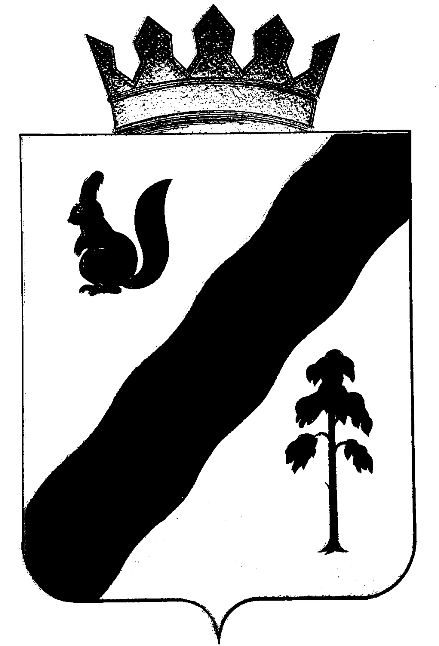 РАСПОРЯЖЕНИЕАДМИНИСТРАЦИи Гайнского муниципального округаПЕРМСКОГО КРАЯОб организации  группы  общественного (гражданского)контроля    В целях повышения эффективности деятельности по реализации на территории Гайнского муниципального округа закона Пермского края от 21.12.2011  № 888-ПК  «Об общественном (гражданском) контроле в Пермском крае»: 1.Организовать при администрации Гайнского муниципального округа группу общественного (гражданского) контроля по выявлению фактов незаконной продажи несовершеннолетним запрещенной продукции (далее – общественное мероприятие):2. Утвердить прилагаемый состав группы общественного (гражданского) контроля.3.Признать утратившим силу распоряжение администрации Гайнского муниципального района от 19.12.2017 №446-р «Об организации общественного (гражданского) контроля».4.Контроль исполнения распоряжения возложить на и.о.зам.главы округа по социальной и внутренней политике – начальника управления образования Т.Л.КондратюкГлава муниципального округа – глава администрацииГайнского муниципального округа                                        Е.Г. Шалгинских                                				                                        						УТВЕРЖДЕНОраспоряжением администрации Гайнского муниципального округа                                                                                            от  10.06.2020    № 43-р      СОСТАВгруппы общественного (гражданского) контроля Руководитель группы общественного (гражданского) контроля – Кондратюк Татьяна Леонидовна -  и.о.заместителя главы округа по социальной и внутренней политике – начальник управления образования         Члены группы общественного (гражданского)  контроля:- Носкова Ирина Борисовна – заместитель председателя КДН и ЗП Гайнского муниципального округа;- Исаева Валентина Александровна – главный специалист КДН и ЗП Гайнского муниципального округа;- Зерова Елена Григорьевна – главный специалист КДН и ЗП по координации ИПР Гайнского муниципального округа;- Палаухина Любовь Владимировна – главный специалист управления образования Гайнского муниципального округа;- Подгорнова Надежда Ивановна – главный специалист по дошкольному образованию Гайнского муниципального округа;- Тиунов Владислав Егорович – главный специалист по развитию предпринимательства и вопросам сельского хозяйства администрации Гайнского муниципального округа;- Балмуш Екатерина Михайловна – заведующий сектором закупок администрации Гайнского муниципального округа;- Алейникова Наталья Леонидовна – главный специалист отдела Загс администрации Гайнского муниципального округа;- Атькова Евгения Васильевна – зав.сектором по молодежной и внутренней политике, культуры и спорта администрации Гайнского муниципального округа;-  Базуева Татьяна Борисовна – корреспондент газеты «Наше время»ЛИСТ  СОГЛАСОВАНИЯВид (распоряжение, постановление) и заголовок проекта документа: распоряжение «Об организации  группы общественного (гражданского)  контроля»Руководитель структурного подразделения    администрации района, других учреждений                                            и организаций, представляющих проект  Кондратюк Т.Л.__________________________                                                                            (должность, инициалы, фамилия, личная подпись, дата)Распоряжение направить:                                           Орготдел (в дело) - 1           КДН и ЗП – 1Редакция газеты -1Всего: 3  экз.Исполнитель: Исаева В.А.______________________________________________________                                                            (фамилия, инициалы, должность, номер телефона, личная подпись)10.06.2020№43-рДолжность руководителя,наименование организацииИнициалы,фамилияДата поступленияпроекта, подписьЗамечания, предложенияЛичная подпись, датаЗав. организационно- правовым отделом  Гайнского М.Р. О.В.Гирева 09.06.2020И.о.зам.главы округа по социальной и внутренней политике – начальник управления образованияТ.Л. Кондратюк 09.06.2020И.о.зам.главы по экономике и финансамО.В. Харина  09.06.2020